Annexe 2Année universitaire : 20../20..Faculté	: Génie ÉlectriqueDépartement : ………………………Données d’identification de l’expertDonnées d’identification du rapporteurIdentification du polycopiéEléments d’expertiseObservations complémentaires:………………………………………………………………………………………………………………………………………………………………………………………………………………………………………………………………………………………………………………………………………………………………………………………………………………………………………………………………………………………………………………………………………………………………………………………………………………………………………………………………………………………………………………………………………………………………………………………………………………Avis de l’expertDate : …………………………..Expert : (Nom/Prénom et signature)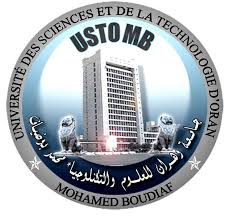 People’s Democratic Republic of AlgeriaMinistry of Higher Education and Scientific ResearchUniversity of Science and Technology of Oran - Mohamed BOUDIAFFaculty of Electrical EngineeringVice-Dean, Postgraduate, Scientific Research and External Relationsوزارة التعليم العالي والبحث العلميجامعة وهران للعلوم والتكنولوجيا محمد بوضيافكلية الهندسة الكهربائيةنيابة عمادة الكلية لما بعد التدرج والبحث العلمي والعلاقات الخارجية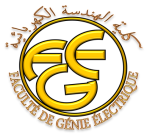 Nom et prénomGradeEmailEtablissementFaculté / DépartementSpécialitéNom et PrénomGradeEmailEtablissementDépartementIntituléNature du polycopié Cours                        TD                           TP   Année pédagogique :L2          L3             M1             M2         D1 SpécialitéDescriptionAppréciationAdéquation du contenu du polycopié avec le programme officiel de la matière.PrésentationObjectifs Originalité / InnovationStructure (cohérence et harmonisation entre les chapitres, enchainement des chapitres …)Style de rédaction (clair, facile, compréhensible ….)Qualité de rédaction (fautes d’orthographe, etc …)Polycopié illustré avec des tableaux, schémas, courbes …)Polycopié soutenu par des exemples, exercices, questions de compréhension, etc….Consistance et actualité de la bibliographie.Avis favorableAvis favorable avec des corrections, sans retour à l’expertAvis favorable avec des corrections, avec retour à l’expertAvis défavorable